AgendaGeneral Assembly: General Assemblies’ Schedule Policy, 27th board17th of February 2020 - 19:00 Location: will be announced laterN.B.: This agenda is subject to changeOpeningAnnouncements/Received documentsEstablishing agendaEstablishing voting committeeVoting minutes General Assembly: Policy Presentation 28/11/2019Discuss/explain General Assemblies’ Schedule Policy 2019/2020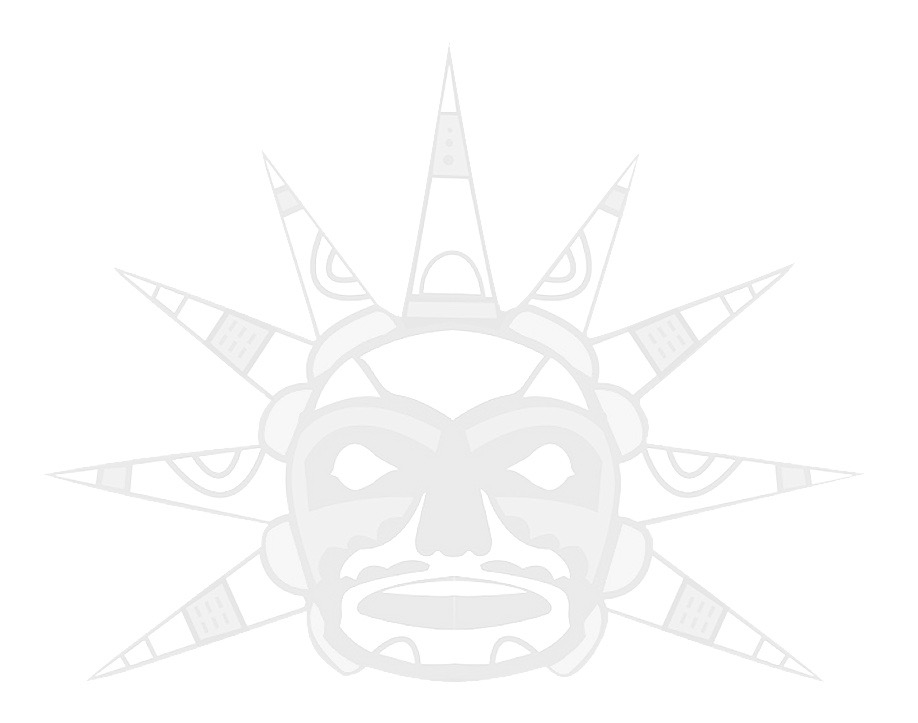 BreakDiscussionVoting General Assemblies’ Schedule Policy 2019/2020A.O.B.Closing